Journey #14212 - Des Moines to Perth and AucklandDaily Journal – Part 626th October – Auckland ProgramToday we will head North to the Honey Centre, Sheep World demonstration, a Kauri forest and Museum, a Pottery tour and we will finish the day with a special stop on the way home.26th October – Auckland ProgramToday we will head North to the Honey Centre, Sheep World demonstration, a Kauri forest and Museum, a Pottery tour and we will finish the day with a special stop on the way home.26th October – Auckland ProgramToday we will head North to the Honey Centre, Sheep World demonstration, a Kauri forest and Museum, a Pottery tour and we will finish the day with a special stop on the way home.26th October – Auckland ProgramToday we will head North to the Honey Centre, Sheep World demonstration, a Kauri forest and Museum, a Pottery tour and we will finish the day with a special stop on the way home.26th October – Auckland ProgramToday we will head North to the Honey Centre, Sheep World demonstration, a Kauri forest and Museum, a Pottery tour and we will finish the day with a special stop on the way home.October 26 - CharlotteSWEET—DRY—WET—WOOLEYSweet: The day started with honey tasting and shopping at the Bee Center.Dry: A pottery demonstration and shopping followed by lunch at the Morris and James Café.Wet: Visited Pu Hoi Pub. Pu Hoi is a charming village settled by immigrants from Bohemia in 1805 who immediately built a Catholic church and a pub.Wooley: Visited Sheep World where we shopped and saw a demonstration of sheepherding and sheep shearing.October 26 - CharlotteSWEET—DRY—WET—WOOLEYSweet: The day started with honey tasting and shopping at the Bee Center.Dry: A pottery demonstration and shopping followed by lunch at the Morris and James Café.Wet: Visited Pu Hoi Pub. Pu Hoi is a charming village settled by immigrants from Bohemia in 1805 who immediately built a Catholic church and a pub.Wooley: Visited Sheep World where we shopped and saw a demonstration of sheepherding and sheep shearing.October 26 - CharlotteSWEET—DRY—WET—WOOLEYSweet: The day started with honey tasting and shopping at the Bee Center.Dry: A pottery demonstration and shopping followed by lunch at the Morris and James Café.Wet: Visited Pu Hoi Pub. Pu Hoi is a charming village settled by immigrants from Bohemia in 1805 who immediately built a Catholic church and a pub.Wooley: Visited Sheep World where we shopped and saw a demonstration of sheepherding and sheep shearing.October 26 - CharlotteSWEET—DRY—WET—WOOLEYSweet: The day started with honey tasting and shopping at the Bee Center.Dry: A pottery demonstration and shopping followed by lunch at the Morris and James Café.Wet: Visited Pu Hoi Pub. Pu Hoi is a charming village settled by immigrants from Bohemia in 1805 who immediately built a Catholic church and a pub.Wooley: Visited Sheep World where we shopped and saw a demonstration of sheepherding and sheep shearing.October 26 - CharlotteSWEET—DRY—WET—WOOLEYSweet: The day started with honey tasting and shopping at the Bee Center.Dry: A pottery demonstration and shopping followed by lunch at the Morris and James Café.Wet: Visited Pu Hoi Pub. Pu Hoi is a charming village settled by immigrants from Bohemia in 1805 who immediately built a Catholic church and a pub.Wooley: Visited Sheep World where we shopped and saw a demonstration of sheepherding and sheep shearing.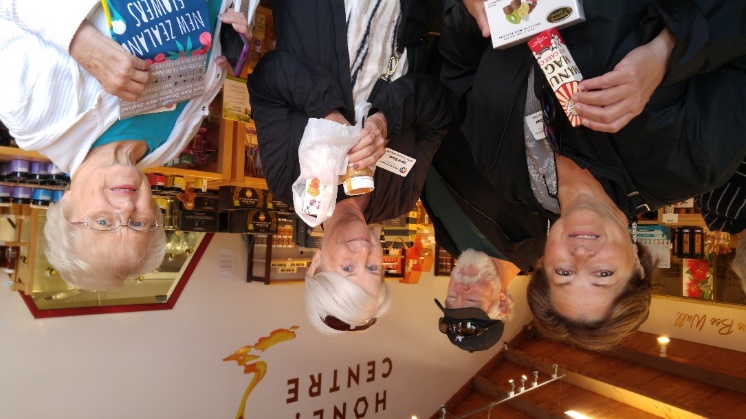 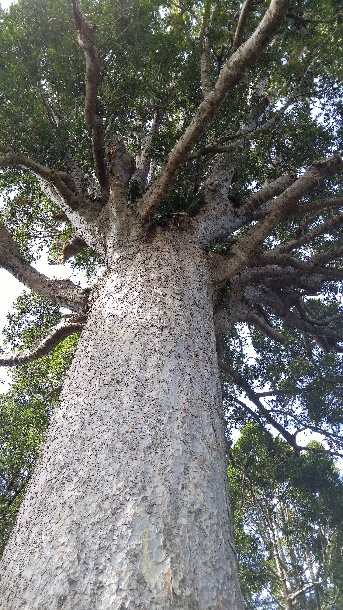                Jane, Jerry, Carol, and Janette at the Honey Center               Jane, Jerry, Carol, and Janette at the Honey Center               Jane, Jerry, Carol, and Janette at the Honey Center               Jane, Jerry, Carol, and Janette at the Honey CenterAncient Kauri Tree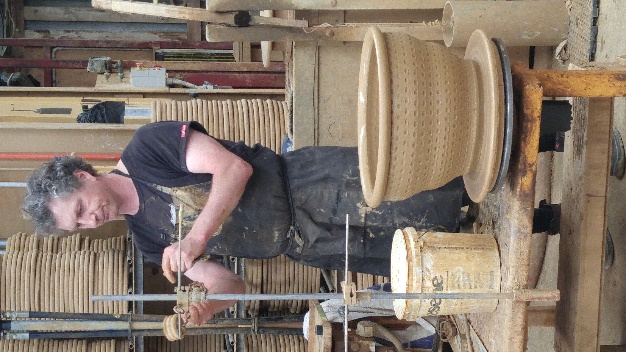 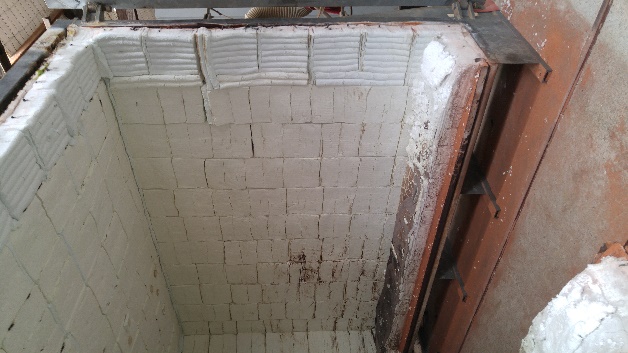 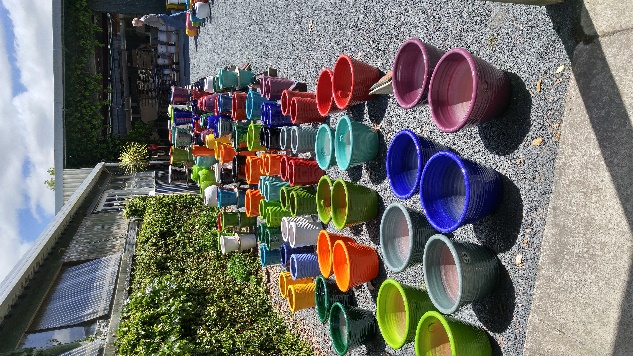 Potter at Morris & Jame PotteryPotter at Morris & Jame PotteryDrive in KilnDrive in KilnThe results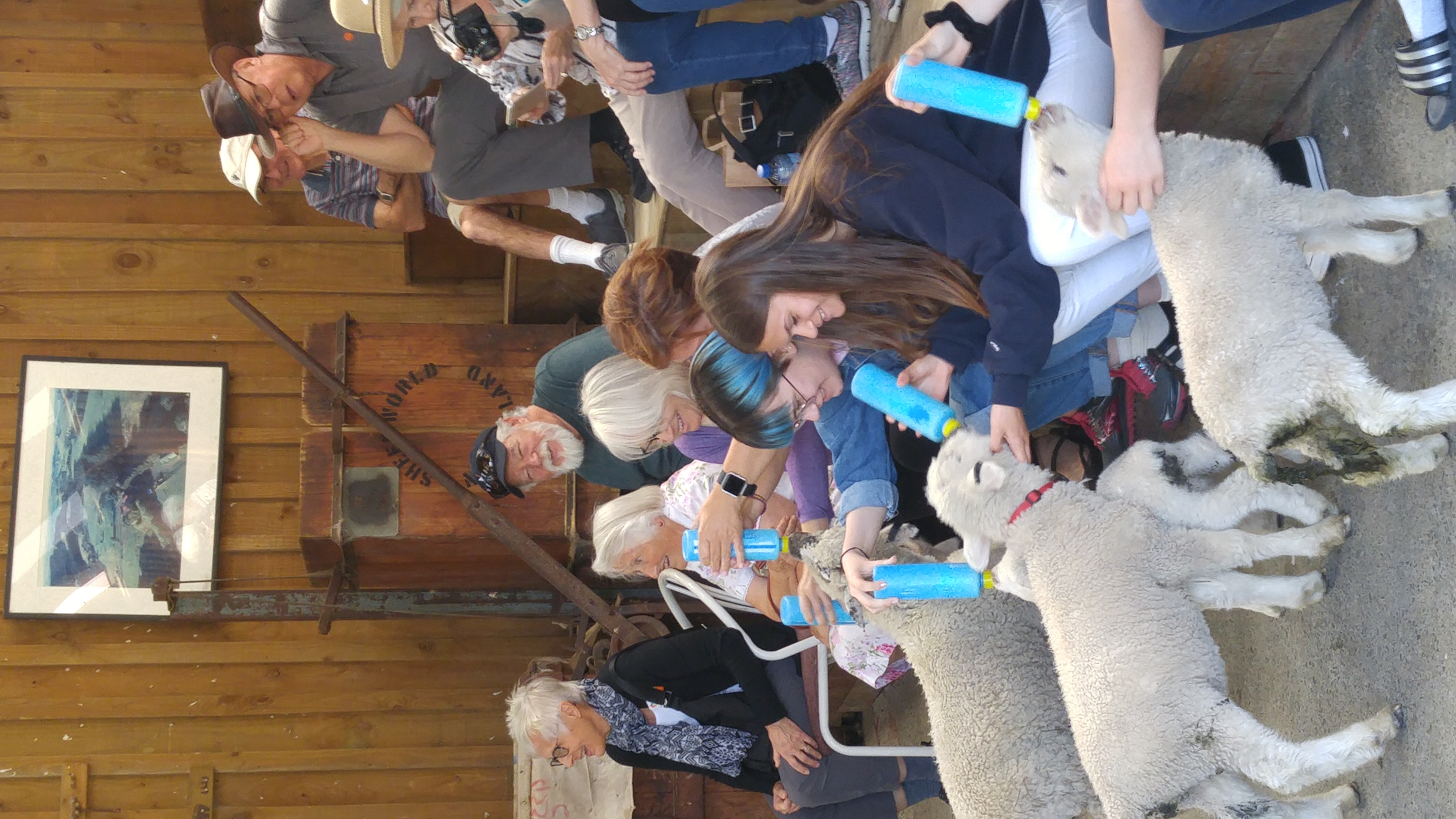 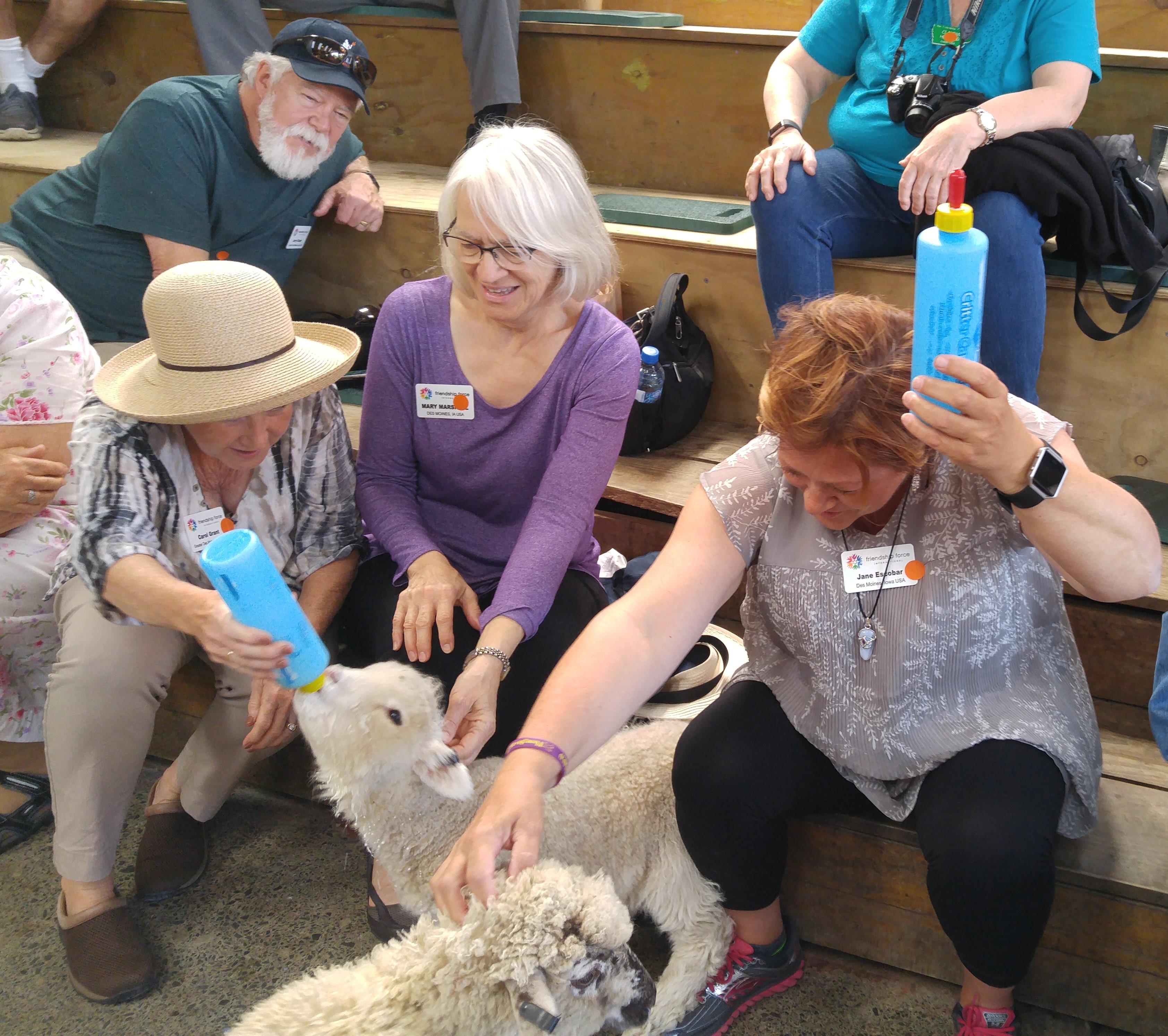          Sheep World         Sheep World         Sheep World                 Carol, Mary and Jane feeding lambs                 Carol, Mary and Jane feeding lambs